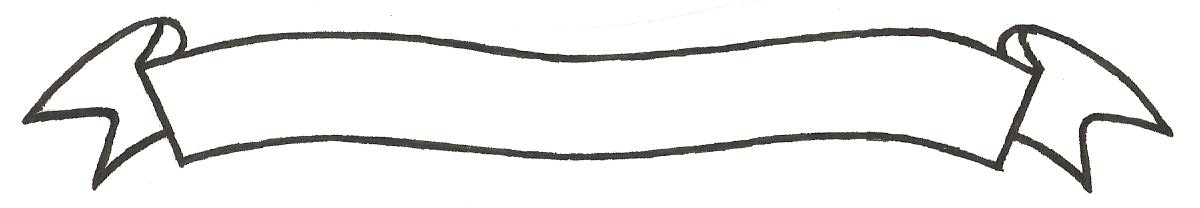 MERU UNIVERSITY OF SCIENCE AND TECHNOLOGYP.O. Box 972-60200 – Meru-Kenya. Tel: 020-2069349, 061-2309217. 064-30320 Cell phone: +254 712524293, +254 789151411 Fax: 064-30321Website: www.must.ac.ke  Email: info@must.ac.ke    University Examinations 2015/2016SECOND YEAR, SECOND SEMESTER EXAMINATION FOR THE DIPLOMA IN AGRICULTUREANS 0230: NON – RUMINANT HUSBANDRYDATE: NOVEMBER 2015                                                                                     TIME: 11/2 HOURSINSTRUCTIONS: Answer question one and any other two questionsQUESTION ONE (30 MARKS)Define the following terminologies 							(5 Marks)PorkerDroneLardCockerel GiltMr. Ndegwa is a sevians farmer who is planning to keep layers. Explain in details the factors he should consider before starting this business venture. 					(10 Marks)Explain the term indoor hutches and give its advantages and disadvantages		(5 Marks)Define brooding and explain four important activities to pay attention to during brooding	(5 Marks)Name five challenges limiting pig production if Kenya					(5 Marks)QUESTION TWO (15 MARKS)Discuss six major hive products.								(9 Marks)Differentiate between the following:							(6 Marks)Broiler and RoastersBee swarming and bee abscondingBoar and BarrowQUESTION THREE (15 MARKS) Rabbit production is increasing in Kenya. Explain four reasons to support the above statement.												(4 Marks)Egg eating and Cannibalism are quite devastating vices in chicken enterprises. What are their causes and how would you reduce their incidences. 						(4 Marks)i) Define the term piglet									(1 Mark)ii) Name four diseases carriers in poultry							(4 Marks)   iii) Give two reasons why pig do not perform very well on forage ration			(2 Marks)QUESTION FOUR (15 MARKS)Discuss some of the factors that a farmer should consider when sitting a pig unit	(10 Marks)Name two pests which attack pigs 							(2 Marks)Name three (3) members of a bee colony.							(3 Marks)